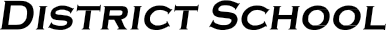 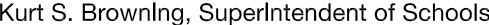 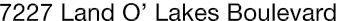 Finance Services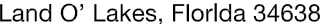 Joanne Millovitsch, Director of Finance813/ 794-2268	727/ 774-2268352/ 524-2268	Fax:  813/ 794-2266 e-mail:  jmillovi@pasco.k12.fl.usMEMORANDUMDate:	July 23, 2013To:	School Board MembersFrom:    Joanne Millovitsch, Director of Finance ServicesRe:	Attached Warrant List for the Week of July 23, 2013Please review the current computerized list. These totals include computer generated, handwritten and cancelled checks.Warrant numbers 865370-865660 ...............................................................................................$2,541,967.98Amounts disbursed in Fund 1100 .....................................................................................................923,100.24Amounts disbursed in Fund 1400 .........................................................................................................1,713.60Amounts disbursed in Fund 2530 ........................................................................................................-6,285.09Amounts disbursed in Fund 2911 ......................................................................................................... 4,500.00Amounts disbursed in Fund 2916 ..........................................................................................................8,500.00Amounts disbursed in Fund 2918 ..........................................................................................................3,000.00Amounts disbursed in Fund 3101 ..........................................................................................................7,553.75Amounts disbursed in Fund 3709 ..........................................................................................................2,550.00Amounts disbursed in Fund 3710 ...........................................................................................................2,082.43Amounts disbursed in Fund 3711 ...........................................................................................................2,844.98Amounts disbursed in Fund 3712 ...........................................................................................................5,981.87Amounts disbursed in Fund 3713 .......................................................................................................143,391.67Amounts disbursed in Fund 3900 .........................................................................................................90,071.68Amounts disbursed in Fund 3903 ...........................................................................................................1,582.10Amounts disbursed in Fund 3904 .........................................................................................................21,423.07Amounts disbursed in Fund 4100 .........................................................................................................56,909.34Amounts disbursed in Fund 4210 .......................................................................................................220,123.85Amounts disbursed in Fund 4220............................................................................................................4,363.01Amounts disbursed in Fund 4320 ...........................................................................................................1,725.00Amounts disbursed in Fund 7110 ..............................................................................................................413.01Amounts disbursed in Fund 7111 .......................................................................................................424,636.12Amounts disbursed in Fund 7130 .......................................................................................................311,673.44Amounts disbursed in Fund 7140 ..............................................................................................................254.41Amounts disbursed in Fund 7921 .......................................................................................................203,246.30Amounts disbursed in Fund 7922 .........................................................................................................31,121.13Amounts disbursed in Fund 8710 ...........................................................................................................1,600.00Amounts disbursed in Fund 9210 .........................................................................................................73,892.07Confirmation of the approval of the July 23, 2013 warrants will be requested at the August 6, 2013School Board meeting.